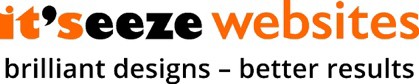 Template for franchisee employees- copy amend and paste onto headed paperPrivacy notice for employeesIn accordance with the General Data Protection Regulation (GDPR), we are informing you, of the types of data we process about you. We also include within this notice the reasons for processing your data, the lawful reasons that permits us to process it, how long we keep your data for and your rights regarding your data.This notice applies to current and former employees.DATA PROTECTION PRINCIPLESProcessing of data, fair and lawfulData collected for legitimate purposesData collected relevant and limited for purposeData kept accurate and up to dateData not kept longer than necessary for purposeData is processed securelyCompliance with relevant GDPR procedures of transferring personal dataSpecifically, we may hold the following types of data, as appropriate to your status, which is kept in HR files and IT systems.This date is required on a lawful basis for processing for the following reasons:Performance of the contractLegal obligationLegitimate interestspersonal details such as name, address, phone numbersname and contact details of your next of kinyour photographyour gender, marital status, information of any disability you have or other medical information right to work documentationinformation on your race and religion for equality monitoring purposesinformation gathered via the recruitment process such as that entered into a CV or included in a CV cover letterreferences from former employersdetails on your education and employment history etcNational Insurance numbersbank account detailstax codesdriving licencecriminal convictionsinformation relating to your employment including:job title and job descriptionsyour salary your wider terms and conditions of employmentdetails of formal and informal proceedings involving you such as letters of concern, disciplinary and grievance proceedings, your annual leave records, appraisal and performance informationinternal and external training modules undertakeninformation on time off from work including sickness absence, family related leave etcWHO WE SHARE YOUR DATA WITH  (delete if not appropriate)Record third parties and reasonseg Administration of payroll etcPROTECTING YOUR DATAWe are aware of the requirement to ensure your data is protected against accidental loss or disclosure, destruction and abuse. We have implemented processes to guard against such. RETENTION PERIODSWe only keep your data for as long as we need it for, which will be at least for the duration of your employment with though in some cases we will keep your data for a period after your employment has ended. The law sets some data retention periods. Our retention period is: Insert period hereMAKING A COMPLAINTIf you think your data rights have been breached you may contact:The Information Commissioner (ICO)Wycliffe HouseWater LaneWilmslowCheshire SK9 5AF